Weekly Reward Chart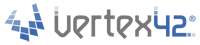 Bonus #1: _____________Bonus #2: _____________My TasksMTWThFSaSuMy RewardMy TasksMTWThFSaSuMy RewardMy TasksMTWThFSaSuMy RewardMy TasksMTWThFSaSuMy Reward